АДМИНИСТРАЦИЯ МУРОМСКОГО РАЙОНАВЛАДИМИРСКОЙ ОБЛАСТИПОСТАНОВЛЕНИЕ01.03.2023                                                                                                             № 233     Об утверждении схемы теплоснабжения муниципальных образований Борисоглебское и Ковардицкое Муромского района Владимирской области до 2030 годаВ целях эффективного и безопасного функционирования системы теплоснабжения, руководствуясь федеральным законом от 06.10.2003г.  N 131-ФЗ «Об общих принципах организации местного самоуправления в Российской Федерации», федеральным законом от 27.07.2010 № 190-ФЗ «О теплоснабжении», постановлением Правительства РФ от 22.02.2012 N 154 «О требованиях к схемам теплоснабжения, порядку их разработки и утверждения», постановлением Правительства РФ от 08.08.2012 N 808 "Об организации теплоснабжения в Российской Федерации и о внесении изменений в некоторые акты Правительства Российской Федерации", Уставом Муромского района,п о с т а н о в л я ю:1. Утвердить схему теплоснабжения муниципального образования Борисоглебское Муромского района Владимирской области до 2030 года согласно приложению №1. 2. Утвердить схему теплоснабжения муниципального образования Ковардицкое Муромского района Владимирской области до 2030 года согласно приложению №2. 3. Контроль за исполнением настоящего постановления возложить на первого заместителя Главы администрации района по жилищно – коммунальному хозяйству и жизнеобеспечению.4. Настоящее постановление вступает в силу со дня его подписания и подлежит размещению на официальном сайте админитсрации Муромского района.Глава администрации района 	              Н.Н. МуравьевПриложение № 1к постановлению  администрации Муромского района                                                                                                                            от 01.03.2023 г.  № 233                                   Ввиду большого объема полностью размещено на официальном сайте Администрации Муромского района (http://muromraion.ru).Приложение № 2к постановлению  администрации Муромского района                                                                                                                                   от 01.03.2023 г.  № 233                                   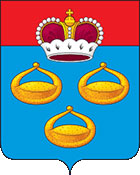 